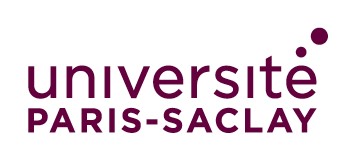 DÉCLARATION DE CANDIDATURE INDIVIDUELLEConseil de la Faculté Jean Monnet – Droit-Économie-GestionSCRUTIN du 18 et 19 mai 2021A remettre : Direction de l’UFR – Bât A 3ème étage – 54 boulevard Desgranges 92330 SceauxDdgs.ufr-deg@universite-paris-saclay.fr Impérativement avant le 06 mai 2021 midi (12h00)Je soussigné(e),Madame	 	Monsieur 	Nom d’usage : 	Nom patronymique : 	Prénom(s) : 	Téléphone : 	Adresse e-mail : 	Déclare être candidat(e) à un siège de représentant du personnel :Collège : 	Sur la liste de candidats désignée ci-après : 	Fait à ………………………. le …………………….Le présent document vaut demande d’inscription au scrutin du conseil cité précédemment au sein de laquelle je me porte candidat.Signature : 